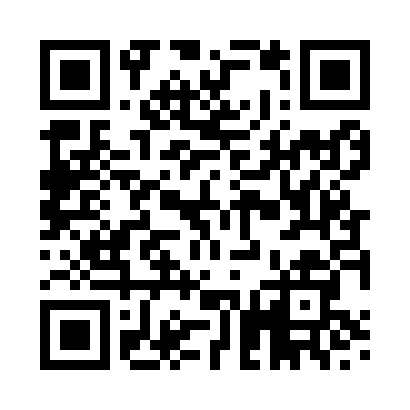 Prayer times for Tollard Royal, Wiltshire, UKMon 1 Jul 2024 - Wed 31 Jul 2024High Latitude Method: Angle Based RulePrayer Calculation Method: Islamic Society of North AmericaAsar Calculation Method: HanafiPrayer times provided by https://www.salahtimes.comDateDayFajrSunriseDhuhrAsrMaghribIsha1Mon3:064:591:126:479:2611:192Tue3:065:001:136:479:2511:193Wed3:065:001:136:479:2511:194Thu3:075:011:136:479:2411:195Fri3:075:021:136:479:2411:186Sat3:085:031:136:469:2311:187Sun3:085:041:136:469:2311:188Mon3:095:051:146:469:2211:189Tue3:105:061:146:469:2111:1710Wed3:105:071:146:459:2111:1711Thu3:115:081:146:459:2011:1712Fri3:115:091:146:449:1911:1613Sat3:125:101:146:449:1811:1614Sun3:125:111:146:449:1711:1615Mon3:135:121:146:439:1611:1516Tue3:145:131:146:439:1511:1517Wed3:145:141:156:429:1411:1418Thu3:155:161:156:429:1311:1419Fri3:165:171:156:419:1211:1320Sat3:165:181:156:409:1111:1321Sun3:175:201:156:409:0911:1222Mon3:185:211:156:399:0811:1123Tue3:185:221:156:389:0711:1124Wed3:195:241:156:379:0611:1025Thu3:205:251:156:379:0411:0926Fri3:205:261:156:369:0311:0927Sat3:215:281:156:359:0111:0828Sun3:225:291:156:349:0011:0729Mon3:225:311:156:338:5811:0630Tue3:255:321:156:328:5711:0331Wed3:285:331:156:318:5511:00